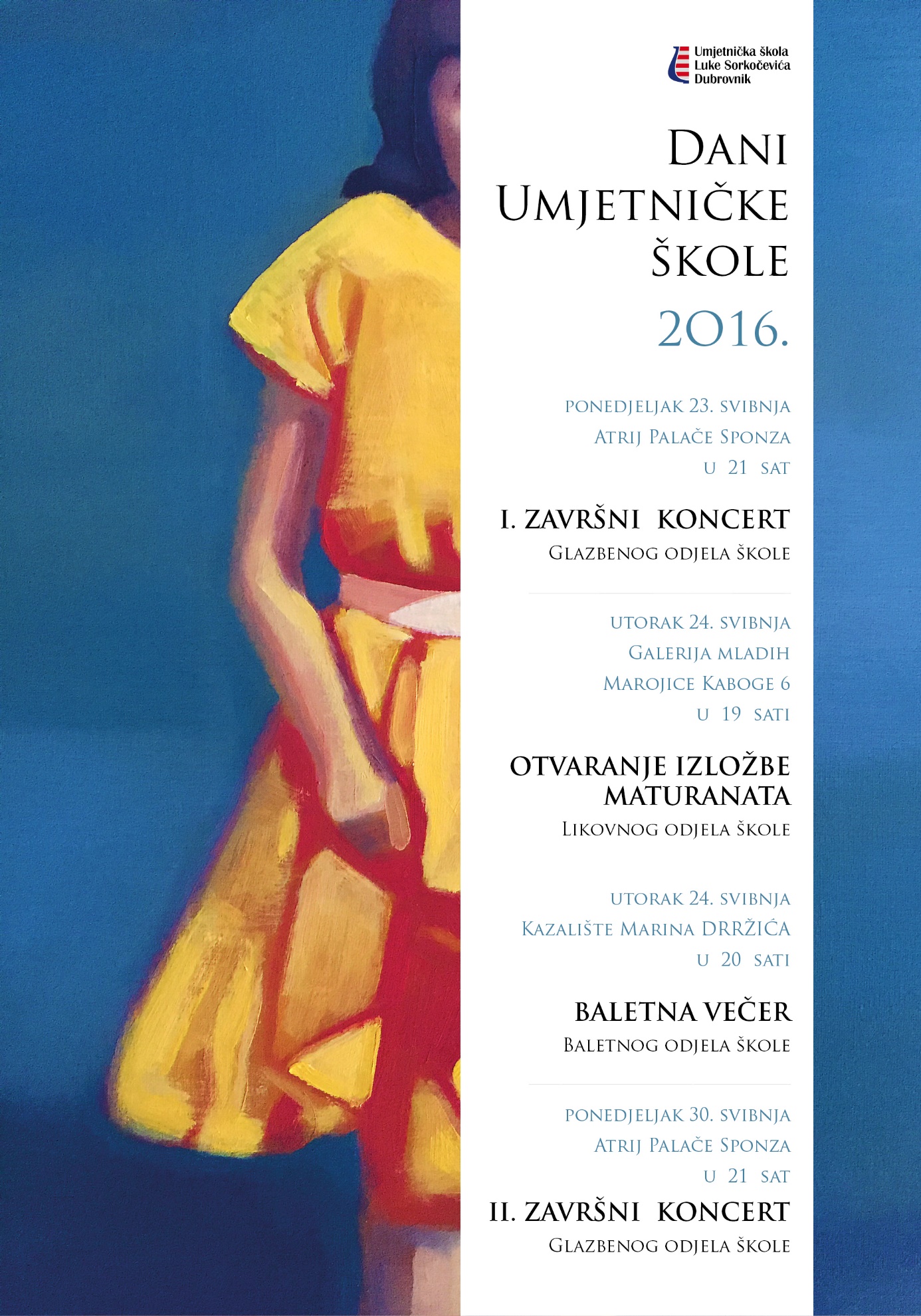 DANI ŠKOLE UMJETNIČKE ŠKOLE LUKE SORKOČEVIĆA  DUBROVNIKAtrij  palače  SponzaPonedjeljak,  23. svibnja 2016.                                                                     u  21 satI. ZAVRŠNI KONCERTProgram :1.Psalam 105, arr. S.Stella Salvaci  signore  Dio  nostroR. PAVONE Viva la Pappa col pomodoroizvodi :ZBOR  „ANĐELI“dirigira :Maja  Marušić,  prof. mentor2.J. S. BACH Airobr. Darko ČuvidićSplet  čardašaizvodi :Komorni tamburaški orkestarGlazbenog  odjelaOŠ  D.Tadijanovića – Vukovarmentor :Darko  Čuvidić, mag. mus.3.A. CORELLI Koncert za obou1. i  4. stavakoboa :Livia  Glavinović,  5. ogšklavir :Stefani  Grbić,  prof.mentor :Emil  Pešek,  prof.4.F. BURGMÜLLER Etidaklavir :Maja  Makivić,  3. ogšmentor :Katarina  Šnajder,  prof5.W. H. SQUIRE Tarantellav. cello :Mihaela  Đanić,  4. ogšklavir :Alberto  Frka,  prof.mentor :mr. Vanda Đanić, prof. mentor6.W. A. MOZART „La  finita  semplice“Arija – Marito  vorreisopran :Marija Kristina Tomić,  3.sgšklavir :Stefani  Grbić,  prof.mentor :Dubravka  Hilje,  prof. mentor7.V. BERDOVIĆ Grivnavioline :Nora  Miljanić,  3. sgšPaula  Bukvić,  6. ogšKatarina  Baule,  3. sgšLucija  Marinović,  2. sgšmentor :Dora  Kamber,  prof.8.F. CHOPIN  Balada br.4 u f-molu,  op.52klavir :Mislav  Ivaci,  2. sgšGU  Elly Bašić,  Zagrebmentor :Minja  Kolak,  prof.9.GOEDICKE Koncertna etidatrublja :Lovro  Kovačević,  3. sgšklavir :Stefani  Grbić,  prof.mentor: Ivan Kušelj,  prof.10.J. BRAHMS Sonata  F-A-EScherzo – Allegroviolina :Jakov  Sekula,  3. sgšklavir :Alberto  Frka,  prof.mentor :Lorena  Milina,  prof.11.I. pl. ZAJC  LjubicaG. DONIZETTI „Kći  pukovnije“Arija Marijesopran :Nika  Mutak,   4. sgšklavir :Danijela  Petrić,  prof.GŠ  Blagoja  Berse,  Zagrebmentor :Viktorija  Badrov,  prof.12.B. PAPANDOPULO Rapsodia concertanteIntroduzionev. cello :Nina  Zvone,  1. sgšmentor :Ana Zanini Mozara, prof.13.M. de FALLA Mlinarov  plesgitara :Lovro  Barišić,  3. sgšmentor :Ante  Skaramuca,  prof.14.W. A. MOZART Koncert u Es-duru  KV 4472.st  Romanza3.st.  Allegrorog  :Valentino  Buić,  4. sgšklavir : Ivana  Vrban,  prof.GŠ  Ivana  Matetića Ronjgova,  Rijekamentor :Vasil  Yenko,  prof.15.F. SCHUBERT Impromptu u B-duru op.142  br.3klavir :Paula  Jadrušić,  1. sgšmentor :Sunčica  Grego, prof. savjetnik16.C. FRANCK Sonata A-durAllegretto poco mossoviolina :Patricia  Ćorak,  3. sgšklavir :Nena  Ćorak,  prof.mentor :Anis  Končić,  prof. mentor17.A. PIAZZOLA Oblivionviolina :Vesna  Palčok,  1. sgšklavir :Toma  Širok,  2. sgšv. cello :Nina  Zvone,  1. sgšmentor :Ana Zanini Mozara, prof.18.V.A. SAPOŽNJIKOV Put u nebesapo Nevskom prospektu      klavir4-ručno :Antun  Milinković,  2. sgšAdna Omerčahić,  2. sgšmentor :Mariza  Petrić,  prof. mentor 